PSHE Pupil Survey May 22statements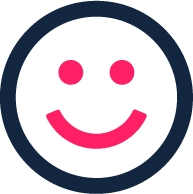 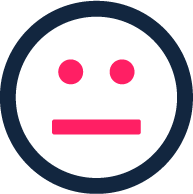 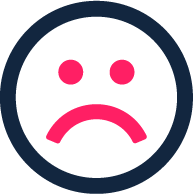 I like learning at my schoolI enjoy my PSHE lessonsPSHE lessons are really importantI understand what I’m taught in my PSHE lessonsMy teacher sets me challenging tasksMy teachers tell me how to make my work betterTeachers help me when I’m stuckI make good progressI know what my next targets are and what I have to do to achieve themMy school expects me to work hardQUESTIONANSWERANSWERANSWERDo you feel safe around school? What could we do to make you feel safer? Yes. I feel safe enoughYes. I feel safe enoughYes. I feel safe enoughDo you have a positive mental attitude? Please explain your answer. What things could/do you do to make sure you keep good mental health? Yes, because sometimes when I am stuck I own up to it as people expect me to know everything. I will now tell people when I feel stuck so I feel positiveI used to speak to a lady who comes into school to help me with my worriesDancing, swimming, gymnastics and BrowniesYes, because sometimes when I am stuck I own up to it as people expect me to know everything. I will now tell people when I feel stuck so I feel positiveI used to speak to a lady who comes into school to help me with my worriesDancing, swimming, gymnastics and BrowniesYes, because sometimes when I am stuck I own up to it as people expect me to know everything. I will now tell people when I feel stuck so I feel positiveI used to speak to a lady who comes into school to help me with my worriesDancing, swimming, gymnastics and BrowniesWhat is the behaviour around school like? What is the behaviour like in your class? How is poor behaviour dealt with in school? Really goodSometimes people get told off and sometimes it is really goodThere is a first warning, sometimes they get a serious warning and consequencesIf it is something in class she speaks to the whole class but doesn’t mention any namesReally goodSometimes people get told off and sometimes it is really goodThere is a first warning, sometimes they get a serious warning and consequencesIf it is something in class she speaks to the whole class but doesn’t mention any namesReally goodSometimes people get told off and sometimes it is really goodThere is a first warning, sometimes they get a serious warning and consequencesIf it is something in class she speaks to the whole class but doesn’t mention any namesDo you enjoy worship? What is worship like in your class? How do youfeel worship could be improved in school? Yes. We always pray at the end of it and sometimes we do a morning prayer and end of day prayerTalk about values. It is fineYes. We always pray at the end of it and sometimes we do a morning prayer and end of day prayerTalk about values. It is fineYes. We always pray at the end of it and sometimes we do a morning prayer and end of day prayerTalk about values. It is fineWhat is Picture News? How often do you complete Picture News? What have you found useful about Picture News? Debating on things that we all get a say inIt is all fairNot every weekSometimes there are some hard questions and it has got my brain thinking really hard about it, as I want to make the right choice. Debating on things that we all get a say inIt is all fairNot every weekSometimes there are some hard questions and it has got my brain thinking really hard about it, as I want to make the right choice. Debating on things that we all get a say inIt is all fairNot every weekSometimes there are some hard questions and it has got my brain thinking really hard about it, as I want to make the right choice. What are British Values? Where can you see the British Values around school? Can you tell me a time when you have discussed the British Values? I don’tPicture News- democracy as it is like voting right or wrong like the rule of law as wellAbove the kitchen in the hallDiscuss in picture newsI don’tPicture News- democracy as it is like voting right or wrong like the rule of law as wellAbove the kitchen in the hallDiscuss in picture newsI don’tPicture News- democracy as it is like voting right or wrong like the rule of law as wellAbove the kitchen in the hallDiscuss in picture newsWhat values do we live by as a school? Can you tell me 1 and explain how it is lived out in our school? Christian Values-friendship is lived out because we are all friends- even when we fall out we are helped by the teachers to make things right. Christian Values-friendship is lived out because we are all friends- even when we fall out we are helped by the teachers to make things right. Christian Values-friendship is lived out because we are all friends- even when we fall out we are helped by the teachers to make things right. 